Администрация детского сада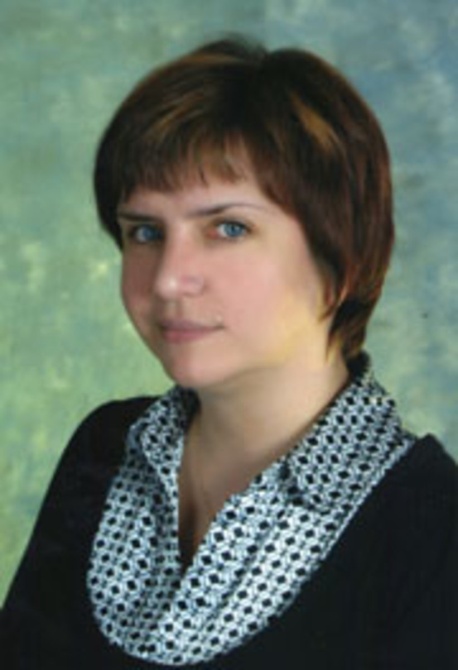 Заведующая: Егорова Елена Владимировнавысшее образование,педагогический стаж -16 леттел: 33-61-87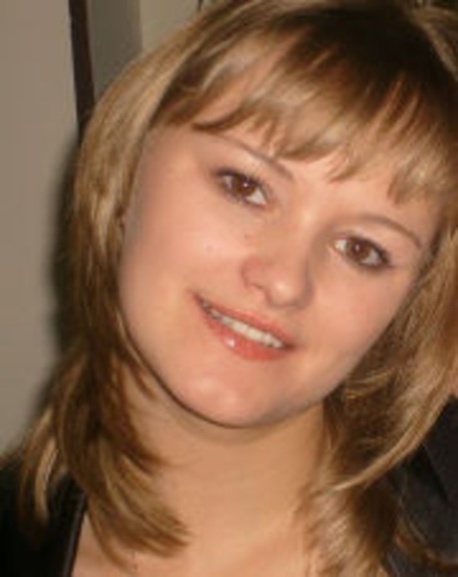 Старший воспитатель  Кожемяко Светлана Александровнавысшее образованиепервая квалификационная категорияпедагогический стаж 7 леттел раб: 33-61-87 сот: 89025423131адрес электронной почты: detskiisad24@mail.ru